FORMULARI DE LA CONVOCATÒRIA 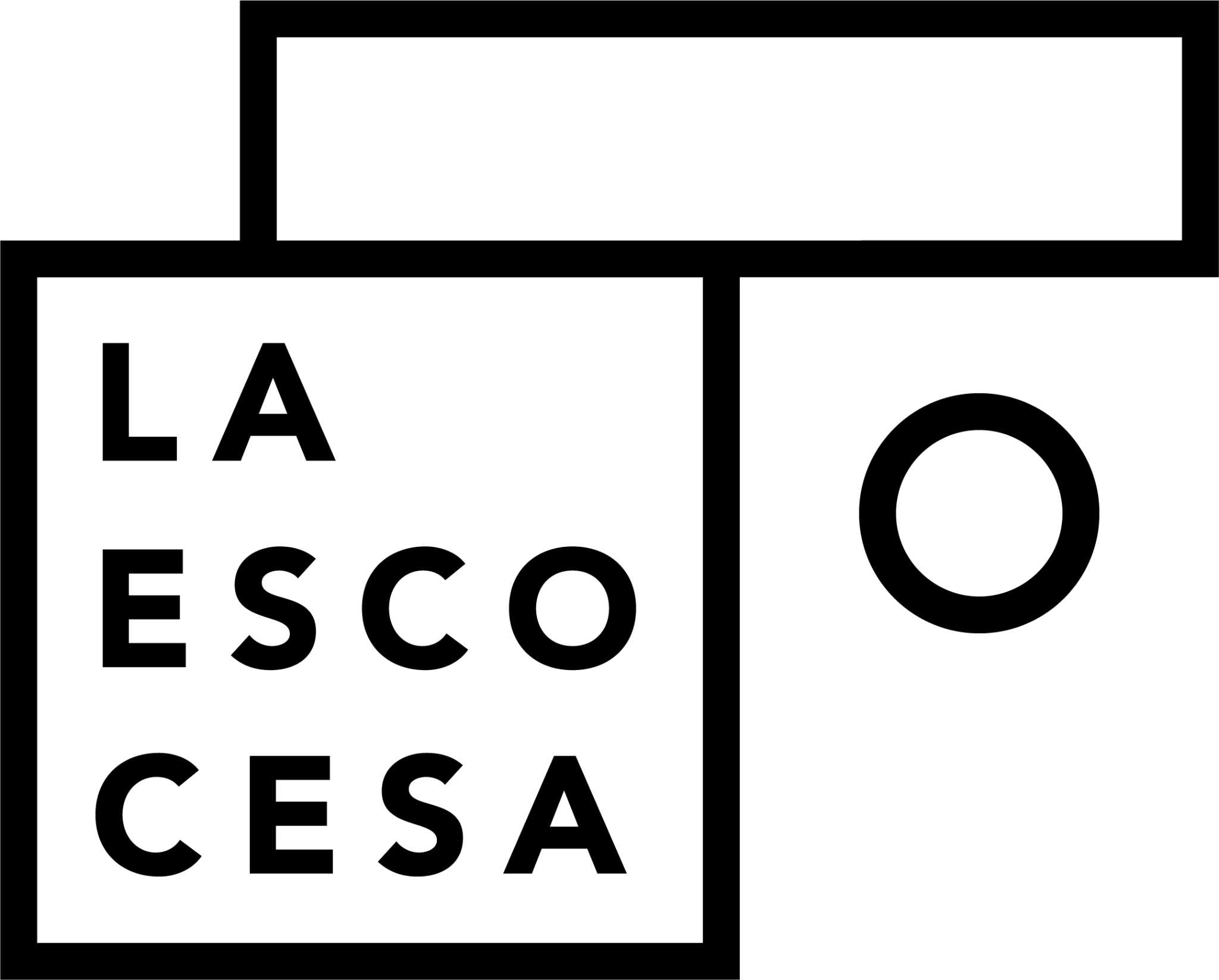 DE RESIDÈNCIES ARTÍSTIQUES LA ESCOCESA 2022Dades personals:Nom i cognoms amb pronomData de naixementAdreça postalCorreu electrònicTelèfonIndicar residència individual ▢ o col·lectiva ▢Modalitats de residència:Selecciona una opció:Residència de creació▢ A1. Residència de creació - 1 any (Noves incorporacions)▢ A2. Residència de creació - 2 anys (Residents actuals)Residència de recerca▢ B. Residència de recerca - 1 anyPer aplicar a la convocatòria, caldrà emplenar el present formulari seguit de la documentació esmentada a les bases i enviar en un únic arxiu en format PDF a convocatories@laescocesa.org abans del 14 d'octubre del 2022 a les 23:59h amb l'assumpte “Residències 2022” i la modalitat escollida. L'arxiu es denominarà amb el nom i cognoms de la persona o col·lectiu sol·licitant i es pot enviar en català, castellà o anglès. En cas de col·lectius, caldrà assignar representant. Aquelles aplicacions incompletes, que no incloguin un sol fitxer de màxim 5MB o superin les 7 pàgines seran rebutjades. 